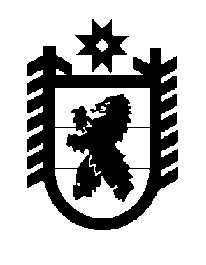 Российская Федерация Республика Карелия    ПРАВИТЕЛЬСТВО РЕСПУБЛИКИ КАРЕЛИЯРАСПОРЯЖЕНИЕ                                  от  6 сентября 2018 года № 578р-Пг. Петрозаводск  Признать утратившим силу распоряжение Правительства Республики Карелия от 28 мая 2018 года № 371р-П.
           Глава Республики Карелия                                                              А.О. Парфенчиков